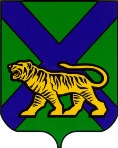 ТЕРРИТОРИАЛЬНАЯ ИЗБИРАТЕЛЬНАЯ КОМИССИЯ МИХАЙЛОВСКОГО РАЙОНА
РЕШЕНИЕс. МихайловкаОб открытии специального избирательного счета кандидату в депутаты муниципального комитета Новошахтинского городского поселения Михайловского муниципального района третьего созыва по пятимандатному избирательному округу № 1 Чалюк Денису Владимировичу            В соответствии со статьей 69 Избирательного кодекса Приморского края, Порядка открытия, ведения и закрытия избирательных счетов для формирования избирательных фондов кандидатов, избирательных объединений при проведении выборов депутатов Законодательного Собрания Приморского края, Губернатора Приморского края, а также в органы местного самоуправления на территории Приморского края, утвержденного решением Избирательной комиссии Приморского края от 31 мая 2016 года № 2386/322 и на основании представленных документов о выдвижении, территориальная  избирательная комиссия Михайловского района, на которую возложены полномочия окружной избирательной комиссии  пятимандатного избирательного округа  № 1 по повторным  выборам депутата муниципального комитета  Новошахтинского городского поселения  Михайловского муниципального района третьего созыва,	РЕШИЛА:1. Разрешить кандидату в депутаты муниципального комитета Новошахтинского городского поселения  Михайловского муниципального района третьего созыва по пятимандатному избирательному округу № 1 Чалюк Денису Владимировичу открыть специальный избирательный счет для формирования своего избирательного фонда во внутреннем структурном подразделении Приморского отделения №8635/0199 публичного акционерного общества «Сбербанк России», расположенном по адресу: Приморский край, Михайловский муниципальный  район, с. Михайловка, ул. Красноармейская, 25.2. Копию настоящего решения выдать кандидату в депутаты муниципального комитета Новошахтинского городского поселения  Михайловского муниципального района третьего созыва по пятимандатному избирательному округу № 1 Чалюк Денису Владимировичу .Председатель комиссии						 Н.С. ГорбачеваСекретарь комиссии							В.В. Лукашенко27.07.2016                              11/132